دليل 
الحضور 
الموجّه للعائلات 
أثناء 
التعلم داخل الحرم المدرسي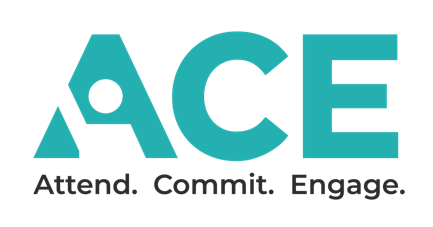 إن ACE هي عبارة عن شراكة بين المدارس والعائلات تتيح للطلاب: الحضور – من خلال التواجد للتعلم عن بُعد أو داخل الحرم المدرسي والشعور بالعافية والأمان والانتماء الالتزام – من خلال إظهار التفاني في التعلم والشعور بالارتباط بما يتم تدريسه  المشاركة – من خلال إظهار التقدم الدراسي والشعور بالثقة والإنجاز  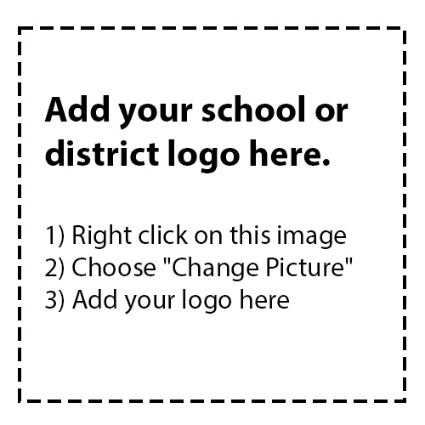 النصيحة الأولى: حافظ على صحتك: احمِ طفلكحافظ على صحة طفلك من خلال جدولة لقاحات الإنفلونزا والتطعيمات الأخرى المطلوبة قم بإجراء فحوصات COVID لطفلك إذا ظهرت عليه الأعراض واتبع إجراءات الحجر الصحي، إذا لزم الأمرتأكد من امتناع طفلك عن الذهاب إلى المدرسة والتزامه بالراحة لمدة 24 ساعة (ما لم يكن في الحجر الصحي) وعودته عند توقف الأعراض التالية: حمى تتجاوز 100 درجة فهرنهايت، قيء لأكثر من مرة أو الإصابة بالإسهال، و ظهور أعراض شبيهة بأعراض الإنفلونزا، مثل الحمى أو السعال أو التهاب الحلق أو القشعريرة أو الأوجاع والآلام. احرص على ألّا يشكو طفلك من أي أعراض لمدة يوم كامل من دون تناول أي دواء قبل إرساله إلى المدرسة.النصيحة الثانية: كن منتبهاً: استشر مدرّس طفلك وأحد ممرضي المدرسةتواصل مع مدرّس طفلك بشأن أي حالات طبية تؤثر في تعلّمه. استشر أحد ممرضي المدرسة قبل اتخاذ القرار باصطحاب طفلك من المدرسة إلى المنزل.النصيحة الثالثة: ابقَ على اطلاع: الحضور مهم بادر بجدولة المواعيد والإجازات بعيداً عن الساعات المخصّصة للمدرسة. في معظم المناطق التعليمية، يُعتبر الطلّاب غير الحاضرين في الوقت المحدّد لتسجيل الحضور، غائبين. إذا توجّب على طفلك التغيّب عن المدرسة لحضور موعد طبي، أبلغ المدرّس واحصل على إشعار من طبيبك لإرساله إلى المدرسة فوراً، لتبرير الغياب.خطّط لقضاء إجازاتك أثناء العطل المدرسية. النصيحة الرابعة: ابقَ على اتصال: شارك مخاوفك المتعلّقة بالسلامة والعافية شارك مخاوفك بشأن قدرة طفلك على التعلّم مع المدرّسين أو المستشارين أو مساعد مدير المدرسة أو المدير. تواصل مع المستشار أو مساعد المدير لطلب المساعدة إذا تعرض طفلك للتنمّر أو للتنمّر الإلكتروني.
إذا التزمت المدارس والعائلات بالحفاظ على الصحة والانتباه والبقاء على اطلاع وعلى اتصال، فسنتمكّن من مواجهة أي تحديات مع حماية أطفالك ووقت تعليمهم المهم. بادر بزيارة ace.e3alliance.org/family للحصول على مزيد من الموارد.